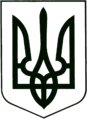 УКРАЇНА
МОГИЛІВ-ПОДІЛЬСЬКА МІСЬКА РАДА
ВІННИЦЬКОЇ ОБЛАСТІВИКОНАВЧИЙ КОМІТЕТ                                                           РІШЕННЯ №266Від 11.08.2022р.                                              м. Могилів-ПодільськийПро надання суду подання опікунської ради щодо призначення опікуна/піклувальника           Керуючись пп. 4 п. б ч. 1 ст. 34, ст.ст. 40, 59 Закону України «Про місцеве самоврядування в Україні», ст.ст. 55, 56, 60, 62, 63, 67-74 Цивільного кодексу України, Правилами опіки та піклування, затвердженими наказами Державного комітету України у справах сім’ї та молоді, Міністерства освіти України, Міністерства охорони здоров’я України, Міністерства праці та соціальної політики України від 26.05.1999 року №34/166/131/88, зареєстрованих в Міністерстві юстиції України 17.06.1999 року №387/3680, враховуючи протокол від 29.07.2022 року №5 засідання опікунської ради з питань прав повнолітніх осіб, які потребують опіки (піклування) при виконавчому комітеті Могилів-Подільської міської ради Вінницької області, - виконком міської ради ВИРІШИВ:1. Погодити подання опікунської ради з питань прав повнолітніх осіб, які потребують опіки (піклування) при виконавчому комітеті Могилів-Подільської міської ради Вінницької області щодо можливості призначення піклувальником гр. _____________, ________________ року народження, над гр. ____________________, ________ року народження, у випадку визнання Могилів-Подільським міськрайонним судом її обмежено дієздатною згідно з додатком 1.          1.1. Доручити опікунській раді з питань прав повнолітніх осіб, які потребують опіки (піклування) при виконавчому комітеті Могилів-Подільської міської ради Вінницької області надати до Могилів-Подільського міськрайонного суду Вінницької області подання щодо можливості призначення піклувальником гр. __________________________ над гр. ___________________________.          2. Погодити подання опікунської ради з питань прав повнолітніх осіб, які потребують опіки (піклування) при виконавчому комітеті Могилів-Подільської міської ради Вінницької області щодо можливого призначення опікуном/піклувальником гр. ________________, _____________ року народження, над гр. _______________________, ___________________ року народження, у випадку визнання Могилів-Подільським міськрайонним судом її недієздатною/обмежено дієздатною згідно з додатком 2.          2.1. Доручити опікунській раді з питань прав повнолітніх осіб, які потребують опіки (піклування) при виконавчому комітеті Могилів-Подільської міської ради Вінницької області надати до Могилів-Подільського міськрайонного суду Вінницької області подання щодо можливості призначення опікуном/піклувальником гр. _____________ над гр. _____________ .          3. Погодити подання опікунської ради з питань прав повнолітніх осіб, які потребують опіки (піклування) при виконавчому комітеті Могилів-Подільської міської ради Вінницької області щодо можливості призначення опікуном/піклувальником гр. _______________________________, ___________ року народження над гр. ________________________, _________ року народження, у випадку визнання Могилів-Подільським міськрайонним судом її недієздатною/обмежено дієздатною згідно з додатком 3.          3.1. Доручити опікунській раді з питань прав повнолітніх осіб, які  потребують опіки (піклування) при виконавчому комітеті Могилів-Подільської міської ради Вінницької області надати до Могилів-Подільського міськрайонного суду Вінницької області подання щодо можливості призначення опікуном/піклувальником гр. ______________ над гр. __________________________.	4. Контроль за виконанням даного рішення покласти на заступника міського голови з питань діяльності виконавчих органів Слободянюка М.В..     Міський голова	                                                  Геннадій ГЛУХМАНЮК                                       Додаток 1                          до рішення виконавчого                          комітету міської ради                          від 11.08. 2022 року №266Поданняопікунської ради з питань прав повнолітніх осіб, які потребують опіки (піклування) при виконавчому комітеті Могилів-Подільської міської ради Вінницької області щодо можливості призначення піклувальником гр. _________________________ над гр. ____________________________ у випадку визнання Могилів-Подільським міськрайонним судом її обмежено дієздатною	На розгляд опікунської ради з питань забезпечення прав повнолітніх осіб, які потребують опіки (піклування) при виконавчому комітеті Могилів-Подільської міської ради Вінницької області надійшла заява гр. ________________, ________________ року народження, який проживає за адресою: вул. __________, _____, м. Могилів-Подільський, Вінницька область, зареєстрований за адресою: вул. _______________, __, кв. ____, м. ____ щодо надання подання органу опіки та піклування про призначення його піклувальником над матір’ю _______________________, ________ року народження. 	Гр. ____________________ проживає постійно в будинку, разом з матір’ю __________________. Відповідно до довідки до Акта огляду МСЕК серії __ ААВ №______ від 11.02.2022 року гр. _______________ має першу «___» групу інвалідності, пов’язана з роботами на ЧАЕС, довічно та потребує постійного стороннього догляду.	Було проведено обстеження матеріально-побутових умов проживання гр. _____________________ в результаті якого було встановлено: у гр. ___________________________ мовлення зрозуміле, без сторонньої допомоги пересуватися важко, потребує стороннього догляду, значення своїх дій розуміє та може ними керувати, проживають разом. Зі слів матері _______________________ син ________________ здійснює над нею догляд.	Відповідно до довідки №________________ від 30.03.2022 року __________________ взята на облік внутрішньо переміщеної особи.	Гр. ____________________, подав на розгляд органу опіки та піклування наступні документи: заяву про надання подання про призначення його піклувальником, копія паспорта, копія паспорта особи, що потребує опіки, копія довідки МСЕК про стан здоров’я особи, що потребує опіки – гр. ______________________, копія довідки ЛКК від 20.06.2022 року гр. ________________________.	Дане питання слухалось на засіданні опікунської ради з питань прав повнолітніх осіб, які потребують опіки (піклування) при виконавчому комітеті Могилів-Подільської міської ради Вінницької області 29.07.2022 року.          Відповідно до ст.ст. 55, 60, 63 Цивільного кодексу України суд встановлює піклування над фізичною особою у разі визнання її обмежено дієздатною і призначає піклувальника за поданням органу опіки та піклування. Піклування встановлюється з метою забезпечення особистих немайнових прав та інтересів малолітніх, неповнолітніх осіб, а також повнолітніх осіб, які за станом здоров’я не можуть самостійно здійснювати свої права та обов’язки. Піклувальник призначаються переважно з осіб, які перебувають у сімейних, родинних відносинах з підопічним, з урахуванням особистих стосунків між ними, можливості особи виконувати обов’язки опікуна чи піклувальника.	Враховуючи вищевикладене та керуючись нормами Цивільного кодексу України, Правилами опіки та піклування, затвердженими наказом Державного комітету України у справах сім’ї та молоді, Міністерства освіти України, Міністерства охорони здоров’я України, Міністерства праці та соціальної політики України від 26.05.1999 року №34/166/131/88 «Про затвердження Правил опіки та піклування», опікунська рада з питань забезпечення прав повнолітніх осіб, які потребують опіки (піклування) вважає можливим рекомендувати Могилів-Подільському міськрайонному суду призначити гр. _________________ піклувальником над гр. _________________, у випадку визнання Могилів-Подільським міськрайонним судом Вінницької області її обмежено дієздатною.В.о. першого заступника міського голови,
заступник міського голови з питаньдіяльності виконавчих органів                                      Михайло СЛОБОДЯНЮК                               Додаток 2                   до рішення виконавчого                   комітету міської ради                   від 11.08.2022 року №266Поданняопікунської ради з питань прав повнолітніх осіб, які потребують опіки (піклування) при виконавчому комітеті Могилів-Подільської міської ради Вінницької області щодо можливості призначення опікуном/піклувальником гр. __________________________ над гр. ___________________________ у випадку визнання Могилів-Подільським міськрайонним судом її недієздатною/обмежено дієздатною	На розгляд виконавчого комітету Могилів-Подільської міської ради надійшла заява гр. ___________________________, _______ року народження, який зареєстрований та проживає за адресою: вул. ______________, ____, м. Могилів-Подільський, Вінницька область щодо надання подання органу опіки та піклування про призначення його опікуном/піклувальником над гр. ___________________________, _____________ року народження.	Гр. _____________________ проживає в будинку, разом з дочкою гр. _____________, ______  року народження, внуками _________________, _________________, ______ року народження, _________________, ______ року народження. Відповідно до рішення ЛКК №____ від _____________ року гр. ____________________ має хворобу Паркінсона та за станом здоров’я потребує постійної сторонньої допомоги терміном 1 рік.	Було проведено обстеження матеріально-побутових умов проживання гр. ___________________________ в результаті якого було встановлено: гр. ___________________ потребує постійної сторонньої допомоги, мовлення невиразне, розуміє значення своїх дій. Зі слів гр. _____________________ внук ________________________ здійснює над нею догляд.  	Гр. ________________________ подав на розгляд органу опіки та піклування наступні документи: заяву про надання подання щодо призначення його опікуном/піклувальником, копія паспорта, копія паспорта особи, що потребує опіки, копія рішення ЛКК №____ від ______________ року  про стан здоров’я особи, що потребує сторонньої допомоги - гр. __________________, копія довідки №___ від ______________  року щодо ____________________________.	Дане питання слухалось на засіданні опікунської ради з питань прав повнолітніх осіб, які потребують опіки (піклування) при виконавчому комітеті Могилів-Подільської міської ради Вінницької області 29.07.2022 року.         Відповідно до ст.ст. 55, 60, 63 Цивільного кодексу України суд встановлює піклування над фізичною особою у разі визнання її обмежено дієздатною і призначає опікуна/піклувальника за поданням органу опіки та піклування. Опікунство/піклування встановлюється з метою забезпечення особистих немайнових прав та інтересів малолітніх, неповнолітніх осіб, а також повнолітніх осіб, які за станом здоров’я не можуть самостійно здійснювати свої права та обов’язки. Опікун/піклувальник призначаються переважно з осіб, які перебувають у сімейних, родинних відносинах з підопічним, з урахуванням особистих стосунків між ними, можливості особи виконувати обов’язки опікуна чи піклувальника.	 Враховуючи вищевикладене та керуючись нормами Цивільного кодексу України, Правилами опіки та піклування, затвердженими наказом Державного комітету України у справах сім’ї та молоді, Міністерства освіти України, Міністерства охорони здоров’я України, Міністерства праці та соціальної політики України від 26.05.1999 року №34/166/131/88 «Про затвердження Правил опіки та піклування», опікунська рада з питань забезпечення прав повнолітніх осіб, які потребують опіки (піклування) вважає можливим рекомендувати Могилів-Подільському міськрайонному суду призначити гр. ______________________________ опікуном/піклувальником над гр. __________________________________, у випадку визнання Могилів-Подільським міськрайонним судом Вінницької області її недієздатною/обмежено дієздатною.В.о. першого заступника міського голови,заступник міського голови з питаньдіяльності виконавчих органів                                      Михайло СЛОБОДЯНЮК                              Додаток 3                    до рішення виконавчого                    комітет міської ради                    від 11.08.2022 року №266Поданняопікунської ради з питань прав повнолітніх осіб, які потребують опіки (піклування) при виконавчому комітеті Могилів-Подільської міської ради Вінницької області щодо можливості призначення опікуном/піклувальником гр. _______________________________ над гр. _____________________________________ у випадку визнання Могилів-Подільським міськрайонним судом її недієздатною/обмежено дієздатною	На розгляд виконавчого комітету Могилів-Подільської міської ради надійшла заява гр. ___________________________, _______ року народження, який проживає за адресою: вул. _______________, ____, с. ________________, Могилів-Подільський район, Вінницька область щодо надання подання органу опіки та піклування про призначення його опікуном/піклувальником над гр. __________________________, _____________ року народження.	Гр. ______________________ проживає в будинку, разом з чоловіком ________________________, сином __________________, ________ року народження, дочкою ___________________, _____ року народження. Відповідно до довідки до акта огляду спеціальної психіатричної МСЕК серія ____ААВ №______ від ______________ року гр. _______________________ а має ІІ групу інвалідності з дитинства.	Було проведено обстеження матеріально-побутових умов проживання гр. ____________________________ в результаті якого було встановлено: гр. _________________________ потребує сторонньої допомоги, не завжди розуміє значення своїх дій. Зі слів старости Сказинецького старостинського округу Чичірка Олександра Івановича гр. __________________________ здійснює догляд за своєю дружиною _________________________________. 	Гр. __________________________ подав на розгляд органу опіки та піклування наступні документи: заяву про надання подання щодо призначення його опікуном/піклувальником, копія паспорта, копія паспорта особи, що потребує опіки, копія довідки до акта огляду спеціальної психіатричної МСЕК серія ___ААВ №_______від ___________ року, копія довідки №____від ________ року.	Дане питання слухалось на засіданні опікунської ради з питань прав повнолітніх осіб, які потребують опіки (піклування) при виконавчому комітеті Могилів-Подільської міської ради Вінницької області 29.07.2022 року.          Відповідно до ст.ст. 55, 60, 63 Цивільного кодексу України суд встановлює піклування над фізичною особою у разі визнання її обмежено дієздатною і призначає опікуна/піклувальника за поданням органу опіки та піклування. Опікунство/піклування встановлюється з метою забезпечення особистих немайнових прав та інтересів малолітніх, неповнолітніх осіб, а також повнолітніх осіб, які за станом здоров’я не можуть самостійно здійснювати свої права та обов’язки. Опікун/піклувальник призначаються переважно з осіб, які перебувають у сімейних, родинних відносинах з підопічним, з урахуванням особистих стосунків між ними, можливості особи виконувати обов’язки опікуна чи піклувальника.	Враховуючи вищевикладене та керуючись нормами Цивільного кодексу України, Правилами опіки та піклування, затвердженими наказом Державного комітету України у справах сім’ї та молоді, Міністерства освіти України, Міністерства охорони здоров’я України, Міністерства праці та соціальної політики України від 26.05.1999 року №34/166/131/88 «Про затвердження Правил опіки та піклування», опікунська рада з питань забезпечення прав повнолітніх осіб, які потребують опіки (піклування) вважає можливим рекомендувати Могилів-Подільському міськрайонному суду призначити гр. ___________________________________ опікуном/піклувальником над гр. _______________________, у випадку визнання Могилів-Подільським міськрайонним судом Вінницької області її недієздатною/обмежено дієздатною.В.о. першого заступника міського голови,заступник міського голови з питаньдіяльності виконавчих органів                                      Михайло СЛОБОДЯНЮК